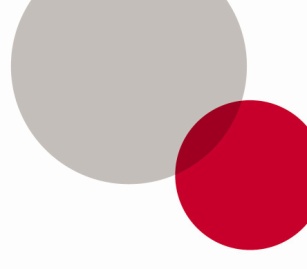 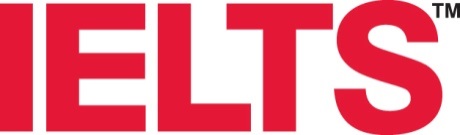 Application for the Issue of Additional TRFs1 	Family Name: 	                                                                                                                                                          2	Other name/s: 	                                                                                                                                                           (These names must be the same as the names on your national identity document / passport.)3	Address for correspondence:4	 Mobile No:                                                                                       5	 emails: 	                                                                                                                                                                          6	Date of Birth:         /        /         (day / month / year)	 7 	ID Type:   Passport / National ID Card  (circle as appropriate)	ID Document Number: 	    (This document must be shown before a TRF can be issued.)8	Test date details: Centre Number: 	 		 Candidate Number: 	Date:          /        /          (day / month / year)                       Centre Name: 9	Please give details below of where you would like your results sent to:	a	Name of Person / Department: 			Name of College / University / Organisation: 			Address: 		b	Name of Person / Department::		Name of College / University / Institution: 			Address: 		c	Name of Person / Department: 			Name of College / University / Organisation: 			Address: 		d	Name of Person / Department: 			Name of College / University / Organisation: 			Address: 	              e      Name of Person / Department: 			Name of College / University / Organisation: 			Address: 	Have you made your online processing fee payment of 25?  Yes_____ or    No ________Payment link: events.eply.com/IELTSadditionalservices3369029I certify that the information on this form is complete and accurate to the best of my knowledge and authorise the  Test Partners to forward a copy of my TRF to the department/s or institution/s listed above.Signature: 	Date:          /        /           (day / month / year)